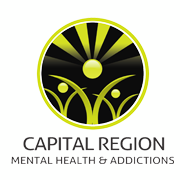 Capital Region Mental Health & Addictions AssociationLet’s Work Program 65 Brunswick St, Suite G23 PHONE: 506-451-9190 / FAX: 506-443-4349tami.bovaird@crmhaa.cawww.letswork.ca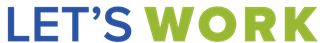 REFERRAL FORMDate: __________________________Client Information: Name: __________________________________________________________________Address: ________________________________________________________________Client Phone #: __________________________ Date of Birth: _____________________S.I.N #_________________________ Email Address: _____________________________Living accommodations (please specify):  ⁭ Client lives independently 		⁭ Family home        ⁭ in home support / care home⁭ Client is experiencing homelessness  ⁭ Other :Highest level of education received: (please specify): ____________________________Current source of income: __________________________________________________Does the client have a vocational goal: ⁭ yes ⁭ no ⁭ uncertain  If so, please specify: To access Let’s Work services, individuals must be “workforce ready”. To be workforce ready there is an assumption that a client is able to work without permanent supports, able to dedicate a reasonable amount of time towards their job search and be willing to engage in various activities (some independently) as outlined in the individualized employment action plan created with a Career Transition Facilitator.

Do you believe the client is “workforce ready”? ⁭ yes ⁭ no ⁭ uncertain  Type of work sought: Occasional / CasualPart time Full time Type(s) of work recommended: Identified Barriers:Relevant medical and psychiatric history including duration: Impact of illness or medication on daily function (please explain): History of suicidal or violent behavior?  ⁭ yes ⁭ no ⁭ uncertain (clarify as needed) Physical conditions/limitations/allergies etc:  Does the Client have a Criminal Record? ⁭ yes ⁭ no ⁭ uncertain  Other Information: Referred by:_____________________________________ Phone #: ________________Relationship to Client:_____________________________________________________